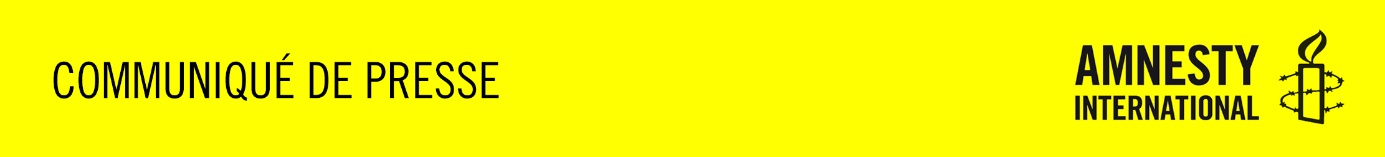 GROUPE xxx d’AMNESTY INTERNATIONAL FRANCEGROUPE xxx d’AMNESTY INTERNATIONAL FRANCEXXX mars 2020XXX mars 2020JOURNÉE MONDIALE DES DROITS DES FEMMES.JOURNÉE MONDIALE DES DROITS DES FEMMES.Amnesty International France se mobilise pour Loujain al-Hathloul,militante pour les droits des femmes en Arabie saoudite injustement emprisonnée.Amnesty International France se mobilise pour Loujain al-Hathloul,militante pour les droits des femmes en Arabie saoudite injustement emprisonnée.Le 8 mars 2020, à l’occasion de la journée mondiale des droits des femmes, Amnesty International France se mobilise pour la libération de Loujain al-Hathloul, défenseure des droits des femmes injustement emprisonnée en Arabie saoudite depuis le 15 mai 2018. Sa seule faute : avoir militée pacifiquement pour l’obtention du droit de conduire pour les femmes et pour la fin du système de tutelle masculine en Arabie saoudite. Le 8 mars 2020, à l’occasion de la journée mondiale des droits des femmes, Amnesty International France se mobilise pour la libération de Loujain al-Hathloul, défenseure des droits des femmes injustement emprisonnée en Arabie saoudite depuis le 15 mai 2018. Sa seule faute : avoir militée pacifiquement pour l’obtention du droit de conduire pour les femmes et pour la fin du système de tutelle masculine en Arabie saoudite. À xxxx, le groupe local d’Amnesty International France, proposera xxxxx.Cadre à remplir en fonction de l’action et de la mobilisation organisée par le groupe local.À xxxx, le groupe local d’Amnesty International France, proposera xxxxx.Cadre à remplir en fonction de l’action et de la mobilisation organisée par le groupe local.Dans toute la France, Amnesty International appelle les militantes et militants à « faire du bruit » pour Loujain al-Hathloul, défenseure saoudienne des droits des femmes emprisonnée depuis mai 2018. 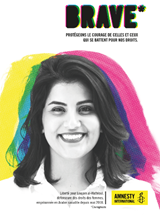 Il y a un an, Amnesty International France s’était mobilisée devant l’ambassade d’Arabie saoudite à Paris pour demander la libération de trois femmes défenseures des droits humains saoudiennes : Iman al-Nafjan Aziza al-Yousef et Loujain al-Hathloul. Un an plus tard, les deux premières ont été libérées, mais Loujain reste emprisonnée après avoir subi torture, mauvais traitements et sévices sexuels lors de sa détention. Si le prince héritier Mohammed Ben Salman se présente comme « un réformateur » pour avoir accordé le droit de conduire aux femmes, cette image contraste grandement avec la répression accrue des voix dissidentes, des défenseurs des droits humains et des personnes qui luttent pour l’égalité des droits pour les femmes.BRAVE*. Défendre celles et ceux qui se battent pour les droits de toutes et de tousBRAVE*. Défendre celles et ceux qui se battent pour les droits de toutes et de tousDans le cadre de sa campagne mondiale BRAVE*, Amnesty International appelle à la libération immédiate de Loujain al-Hathloul, emprisonnée pour s’être courageusement battue pour les droits de toutes en Arabie saoudite. Amnesty International exige également qu’elle soit protégée contre toutes formes de tortures ou de harcèlement.Dans le cadre de sa campagne mondiale BRAVE*, Amnesty International appelle à la libération immédiate de Loujain al-Hathloul, emprisonnée pour s’être courageusement battue pour les droits de toutes en Arabie saoudite. Amnesty International exige également qu’elle soit protégée contre toutes formes de tortures ou de harcèlement.Informations complémentairesInformations complémentairesQuoi -Quoi -Où -Où -Quand -Quand -Contact - Contact - 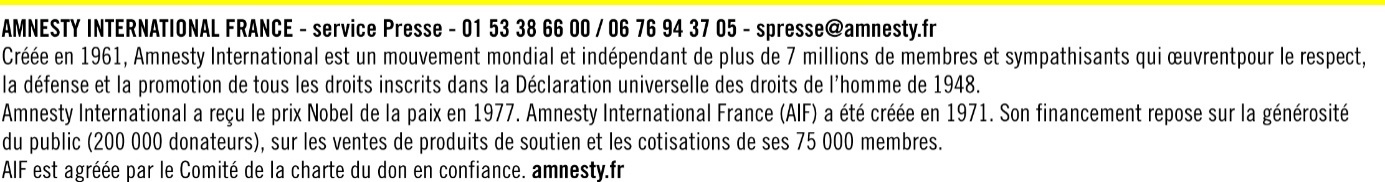 